First Fleet Scavenger Hunt – World Book Kids Learn more about the First Fleet on the World Book Web.  Find It! What was the First Fleet carrying?_________________________________________________________________What did the arrival of the First Fleet result in?_________________________________________________________________Who was Captain Arthur Phillip? __________________________________________________________________________________________________________________________________How many ships were in the First Fleet?_________________________________________________________________Who was aboard the ships? __________________________________________________________________________________________________________________________________When did the First Fleet depart England? _________________________________________________________________When did the First Fleet advance party land in Botany Bay?_________________________________________________________________Where did Arthur Phillip move the settlement to?_________________________________________________________________On what day was the move completed?_________________________________________________________________What day is celebrated on January 26 every year? _________________________________________________________________Did you know?  
- There were about 750,000 aboriginal people living in Australia when the British settled in 1788. Learn more about the Aboriginal People of Australia, here: http://www.worldbookonline.com/kids/home#article/ar830159
- The British considered Australia unoccupied land, although many aboriginal people lived here before British settlement. Learn more about the historic land case of Eddie Mabo, here: http://www.worldbookonline.com/kids/home#article/ar840420 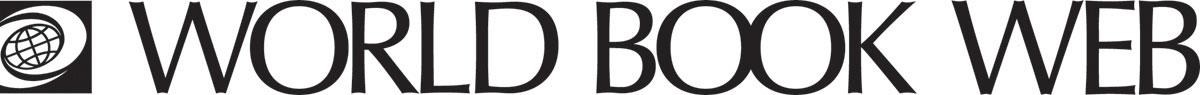 
Learn more!
Learn more about convicts in Australia here: http://www.worldbookonline.com/kids/home#article/ar832870 
Learn more about the First Fleet in Student: http://www.worldbookonline.com/student/article?id=ar724556 Answer Key The First Fleet was a group of ships that took convicts from Great Britain to Australia.The arrival of the First Fleet resulted in the first permanent European settlement in Australia. Captain Arthur Phillip, was a British naval officer and commander of the First Fleet. He also became the first governor of New South Wales. The First Fleet consisted of 11 ships. People aboard the ships included 750 convicts; the children of convicts; British marines, officials, and their families; Royal Navy seamen; and merchant seamen. The fleet left the Spithead, England, on May 13, 1787. January 18, 1788. Arthur Phillip moved the settlement from Botany Bay to Sydney Cove in Port Jackson. January 26, 1788. Australia Day is a national holiday held on January 26 each year. 